Community Survey Results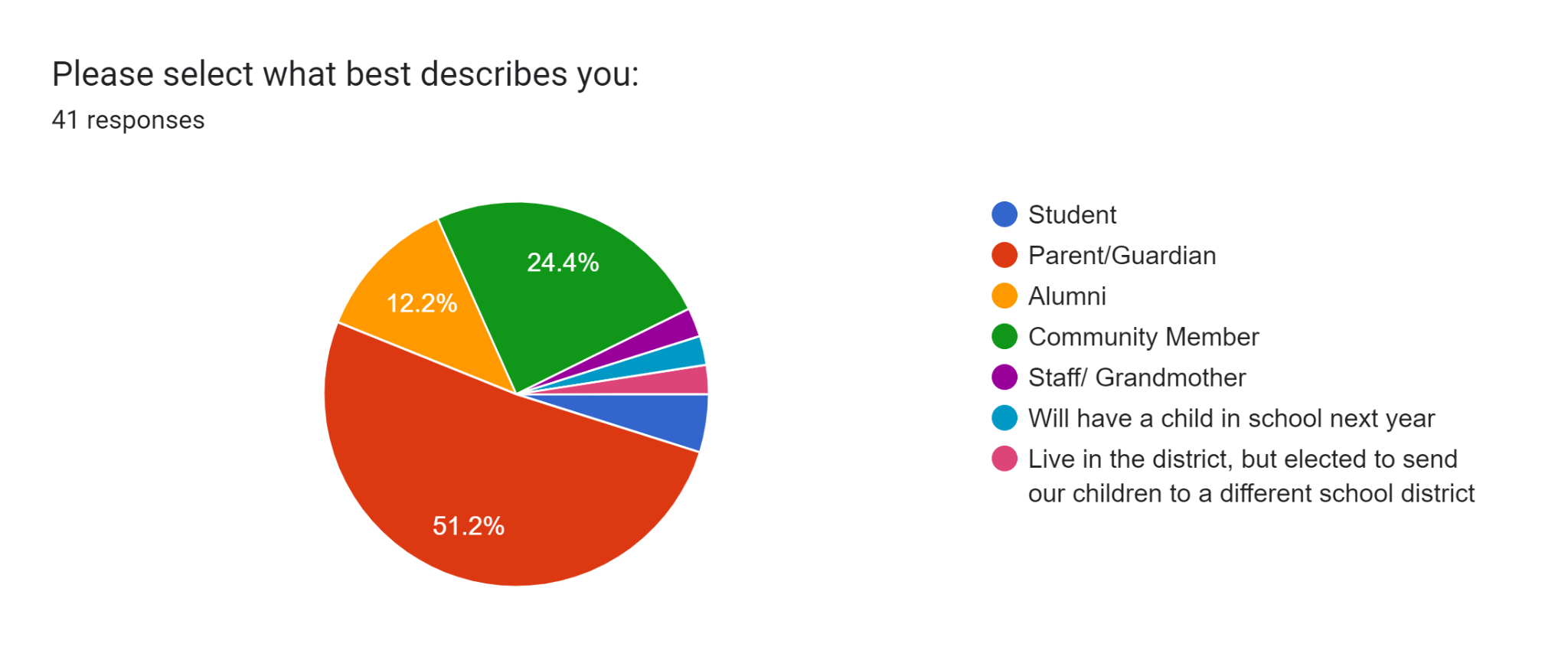 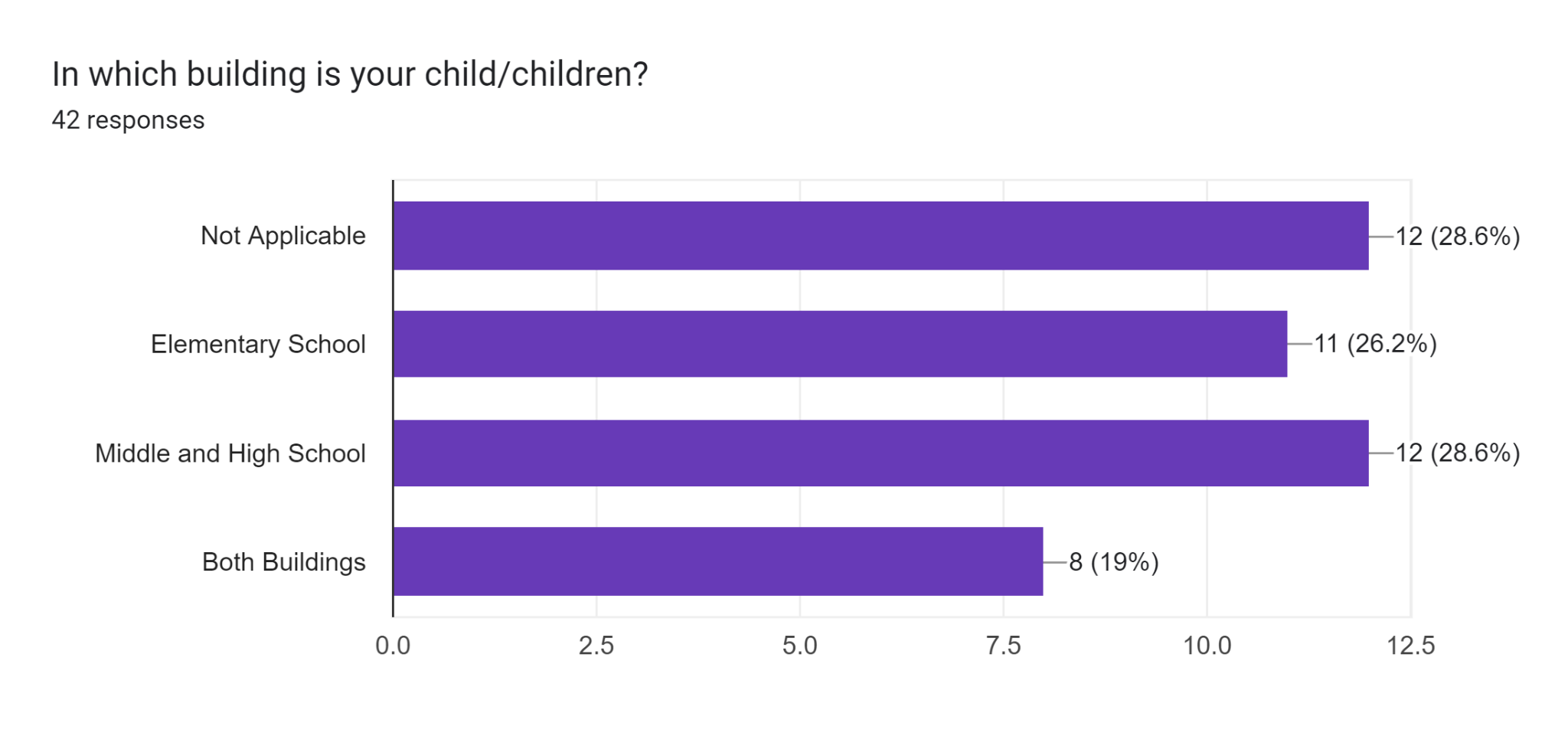 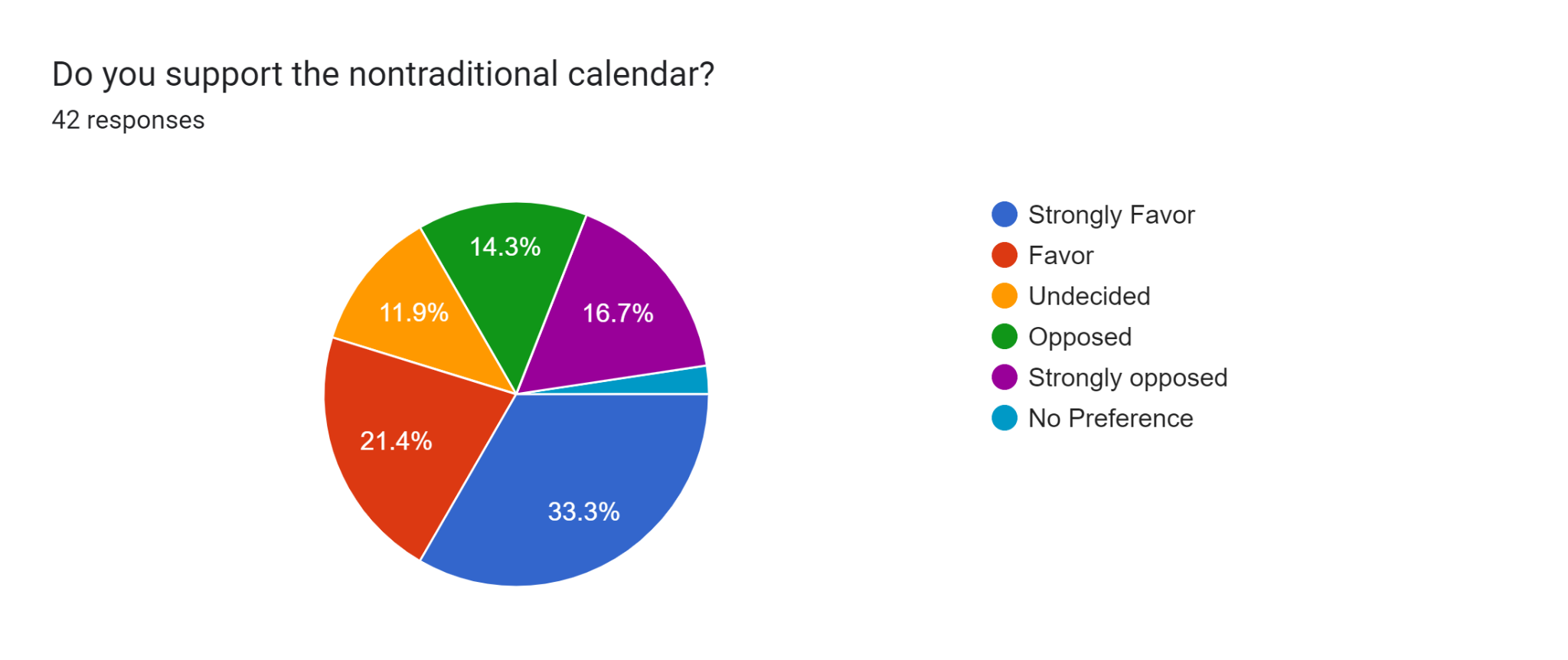 